[26.04.2024]
Dear Scholarship Donor[ANMOL],

I feel honored and grateful to have been selected as a recipient of the [MUKTI Scholarship]. I want to thank you for your generosity in funding this scholarship. It is a great help to me financially, especially in these uncertain times.
This donation will go a long way in helping me out. The financial burden of the next two semesters has been eased that much more.
I am currently pursuing my engineering degree RCC institute of information technology ,3rd year [6th sem]. I'm going to extend the same help that I've received to others. This is very important for all of us and the future generations that are coming up, I believe.
Thanks again for spreading hope and selfless contributions to education for myself and others.
Sincerely,
[Banti Joarder]
Nabadwip , Nadia(Apr26,2024)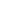 